Развивающие игры в детском саду. В начале нового учебного года дети средней группы №10 познакомились с новым методическо - игровым пособием «Коврограф», «Разноцветные веревочки». Помогая гусенице Фифе, дети развивали умение считать и откладывать клеточки в пределах пяти. В завершении игры ребята с удовольствием самостоятельно делали цветы из «Разноцветных веревочек».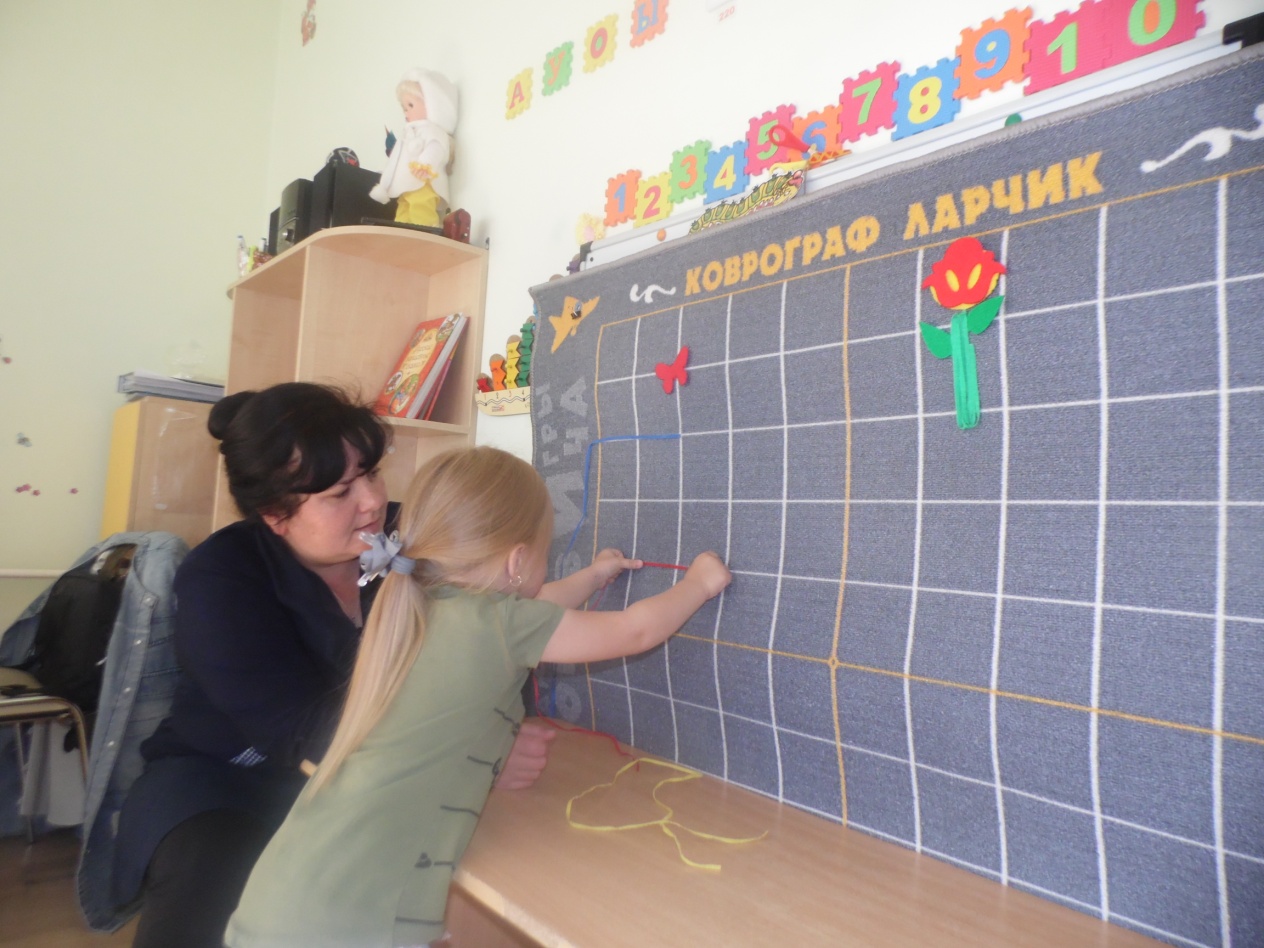 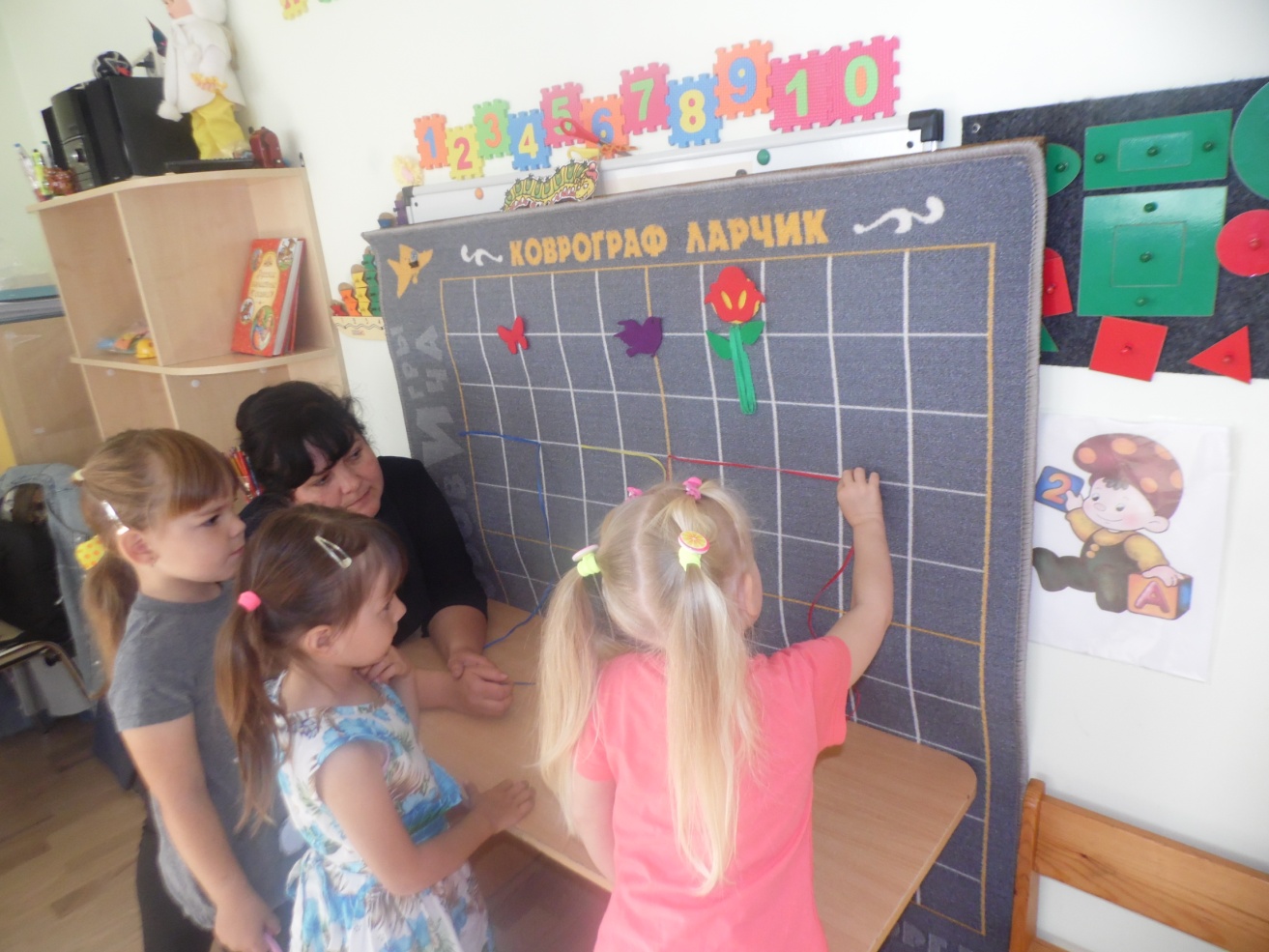 